ПРЕСС-РЕЛИЗк брифингу «Об итогах программы строительства объектов спортивной инфраструктуры в Республике Татарстан в 2018 году»В Республике Татарстан уделяется большое внимание строительству спортивных объектов, как крупных, так и плоскостных (в основном это открытые универсальные спортивные площадки). Единая пропускная способность всех функционирующих спортивных сооружений на 2018 год составляет 66,46%. Фактическая загруженность всех сооружений составляет 97,2%. В утренние и дневные часы на территории спортивных объектов проводится учебно-тренировочный процесс учеников детско-юношеских спортивных школ. В вечернее время занимаются льготные группы населения.На сегодняшний день спортивная инфраструктура, сформировавшаяся в республике – одна из лучших в России. Количество спортивных объектов стремится к отметке 11 тысяч, в каждом муниципальном образовании построены плавательные бассейны, ледовые дворцы, спортивные центры, универсальные спортивные площадки, началось активное строительство и внедрение модульных лыжных баз.В рамках федеральной целевой программы «Развитие физической культуры и спорта в Российской Федерации на 2016-2020 годы» с привлечением средств федерального бюджета в 2018 году началось устройство футбольного поля с искусственным покрытием на стадионе «Локомотив» (пос.Юдино, г.Казани), а также стартовало строительство открытого катка с тентовым навесом в с.Старое Дрожжаное Дрожжановского муниципального района. Учитывая особенности строения данных объектов, их сдача планируется в конце 2017 – начале 2018 года.В соответствии в решением Президента РТ Р.Н.Минниханова в республике реализуется программа строительства крытых плавательных бассейнов и универсальных спортивных залов. На текущий момент по итогам 2018 года завершено строительство и введены в эксплутацию 8 крытых плавательных бассейнов в Апастовском, Верхнеуслонском, Пестречинском, Нижнекамском, Мамадышском, Тукаевском, Тюлячинском и Атнинском муниципальных районах. В рамках этой же программы в 2018 году уже построены и введены в эксплуатацию 4 из 5 запланированных универсальных спортивных залов в Апастовском, Дрожжановском, Лаишевском и Черемшанском муниципальных районах. Продолжается строительство объекта в Алексеевском муниципальном районе.При поддержке Президента Республики Татарстан Р.Н.Минниханова с 2013 года начался масштабный проект по строительству универсальных спортивных площадок в городах и населенных пунктах муниципальных образований Республики Татарстан. Всего с 2013 по 2017 годы построена 791 спортивная площадка во всех 45 муниципальных образованиях Республики Татарстан. В 2017 году построено 120 универсальных спортивных площадок, в том числе 20 хоккейных коробок. В 2018 году построено 96 универсальных площадок в 45 муниципальных образованиях Республики Татарстан.В 2017 году программа по строительству универсальных спортивных площадок была дополнена проектами строительства хоккейных коробок, а также блочными модульными лыжными базами. В 2018 году построено 96 универсальных площадок в 45 муниципальных образованиях Республики Татарстан.Строительство блочных модульных лыжных баз с мебелью, инвентарем и оборудованием было включено в программу строительства универсальных спортивных площадок с 2017 года на основании проводимого Министерством анализа потребности в строительстве подобных баз. В 2017 году построено и введено в эксплуатацию 11 лыжных баз, в 2018 году на данный момент достроено 6 объектов, а до старта лыжного сезона будет открыто еще 10 таких площадок. В их числе – 2 лыжные базы на территории КФУ в Зеленодольском и Елабужском муниципальных районах на территории, закрепленной за университетом, построенные в 2018 году в соответствии с поручением Президента РТ.В соответствии с обращениями муниципальных образований и рекомендациями Федерации лыжных гонок и биатлона Республики Татарстан в 2019 году планируется продолжить реализацию программы – сейчас ведется работа по определению муниципалитетов, которые попадут в программу на следующий год. МИНИСТЕРСТВО СПОРТА РЕСПУБЛИКИ ТАТАРСТАНМИНИСТЕРСТВО СПОРТА РЕСПУБЛИКИ ТАТАРСТАН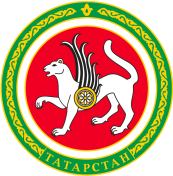 ТАТАРСТАН РЕСПУБЛИКАСЫ СПОРТ МИНИСТРЛЫГЫТАТАРСТАН РЕСПУБЛИКАСЫ СПОРТ МИНИСТРЛЫГЫул.Петербургская, д.12, г.Казань, 420107ул.Петербургская, д.12, г.Казань, 420107Петербургская урамы, 12 нче йорт, Казан шәһәре, 420107Петербургская урамы, 12 нче йорт, Казан шәһәре, 420107Тел.: (843) 222-81-01, факс: (843) 222-81-79. E-mail: mdmst@tatar.ru, http://minsport.tatarstan.ruТел.: (843) 222-81-01, факс: (843) 222-81-79. E-mail: mdmst@tatar.ru, http://minsport.tatarstan.ruТел.: (843) 222-81-01, факс: (843) 222-81-79. E-mail: mdmst@tatar.ru, http://minsport.tatarstan.ruТел.: (843) 222-81-01, факс: (843) 222-81-79. E-mail: mdmst@tatar.ru, http://minsport.tatarstan.ruТел.: (843) 222-81-01, факс: (843) 222-81-79. E-mail: mdmst@tatar.ru, http://minsport.tatarstan.ruТел.: (843) 222-81-01, факс: (843) 222-81-79. E-mail: mdmst@tatar.ru, http://minsport.tatarstan.ru